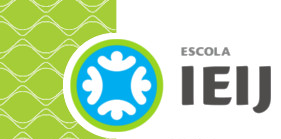 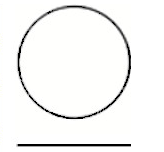  sofia descobre água na lua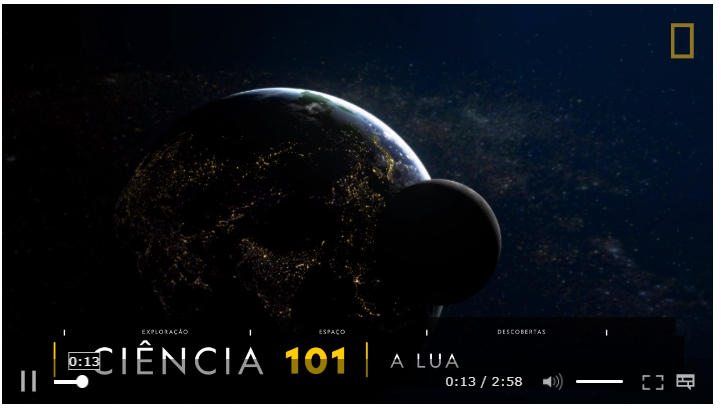 	Assista ao vídeo sobre a descoberta da água na Lua e responda as questões. Escreva respostas completas. https://www.nationalgeographicbrasil.com/espaco/2020/10/a-agua-na-superficie-da-lua-pode-ser-mais-abundante-do-que-imaginavamosCOMPLEMENTO DA CULT	A nossa Escola está iniciando os preparativo para o NATAL EM FAMÍLIA. Um dos principais objetivos do NATAL EM FAMÍLIA será a sua própria família. 	Para que possamos nos preparar para comemorar o NATAL com a sua família será necessária uma fotografia de sua família: você, seus pais/responsáveis, seus irmãos, enfim, a sua família reunida numa fotografia. 	Tire a fotografia em família e envie-a nesta Cult. Caso não consiga reunir todos hoje, podemos esperar até segunda-feira, pois você terá o final de semana para reunir sua família e nos enviar a fotografia. 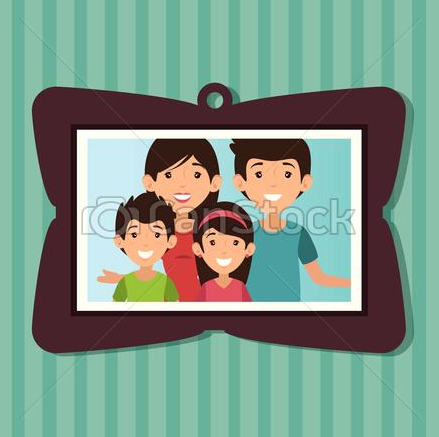 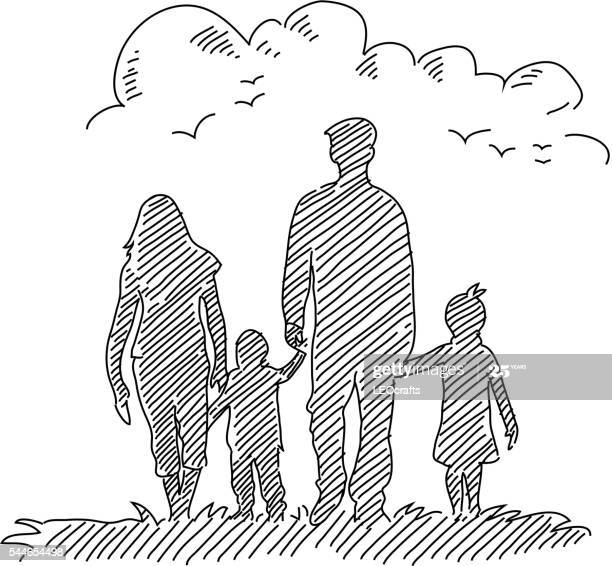 NASA ANUNCIA DESCOBERTA DE ÁGUA NA LUANASA ANUNCIA DESCOBERTA DE ÁGUA NA LUAQual é o número estimado de luas no sistema solar? Quando foi formada a Lua, aproximadamente?Qual é a teoria sobre a origem da Lua? Como a Lua foir formada?Quais são as luas maiores que a nossa Lua no sistema solar?Quanto mede o diâmetro da Lua? Qual é a composição da Lua?Descreva a superfície da Lua. Por que a Lua tem tantas crateras?Qual é a distância entre a Terra e a Lua?Por que sempre vemos o mesmo lado da Lua? O que são as fases da Lua?Quando uma espaçonave pousou na Lua pela primeira vez? Qual foi a frase dita pelo astronauta ao pisar na Lua pela primeira vez?